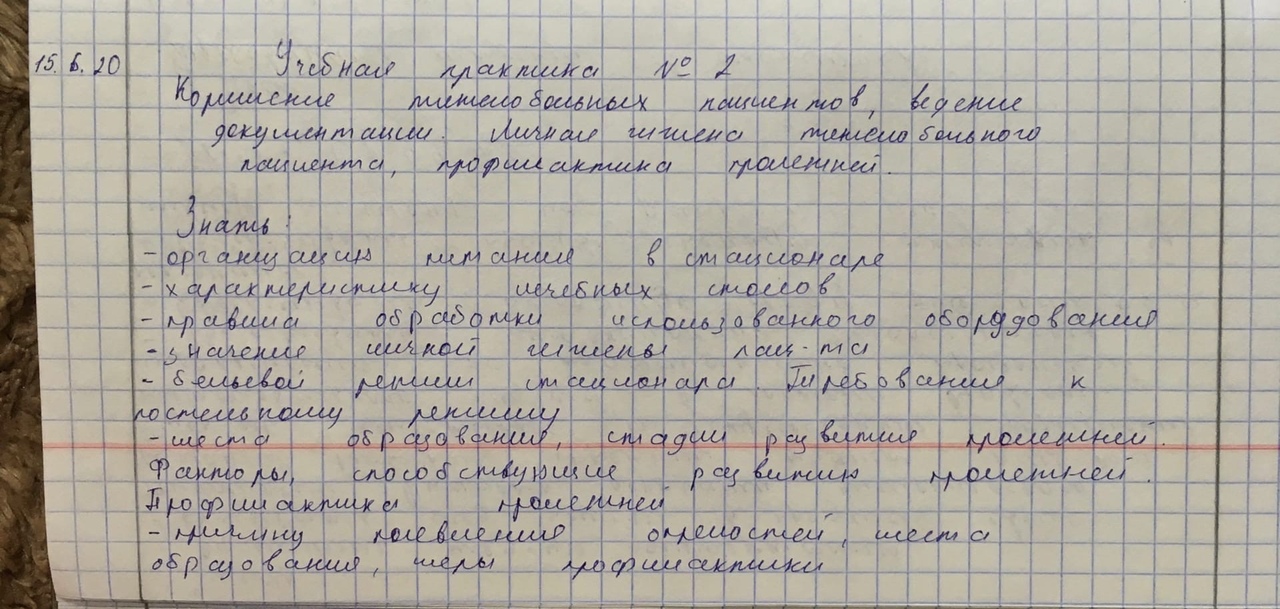 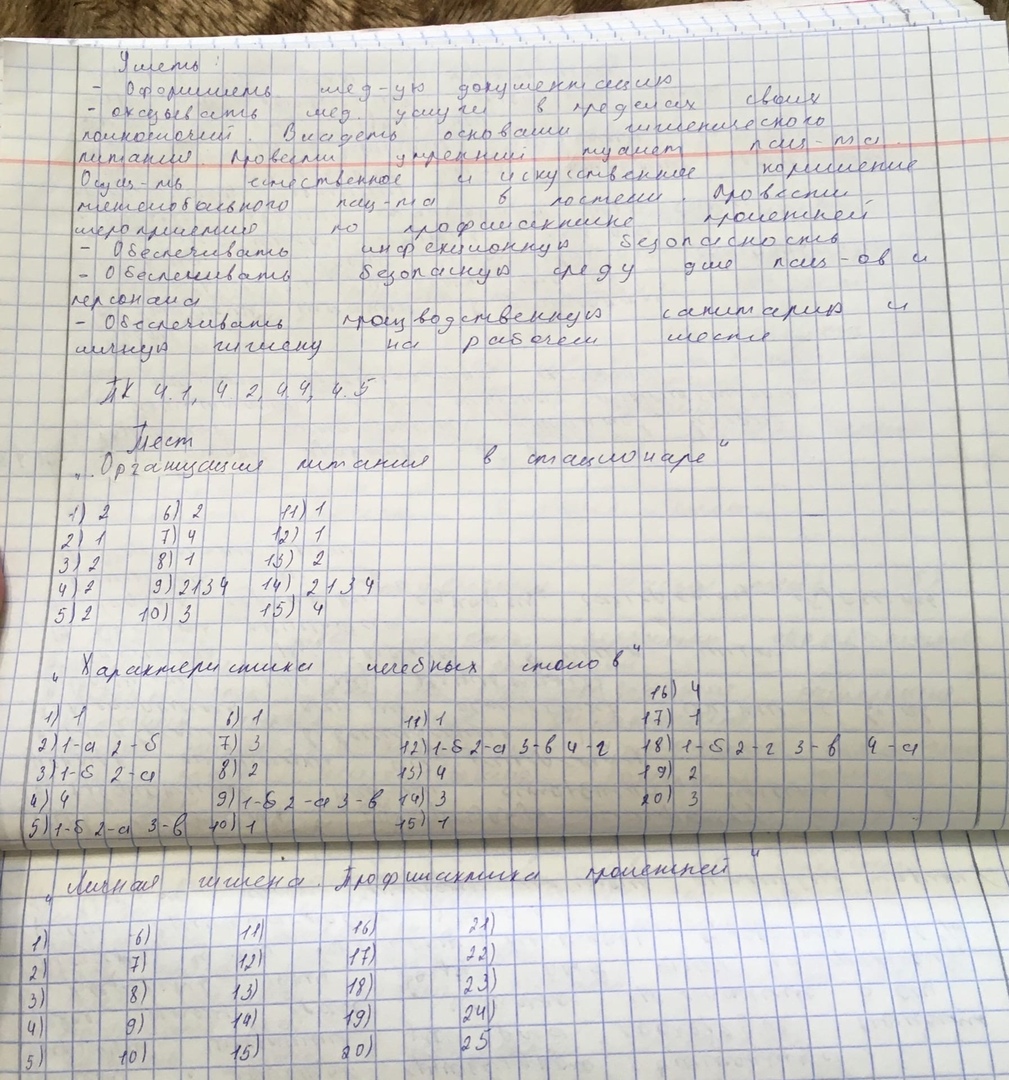 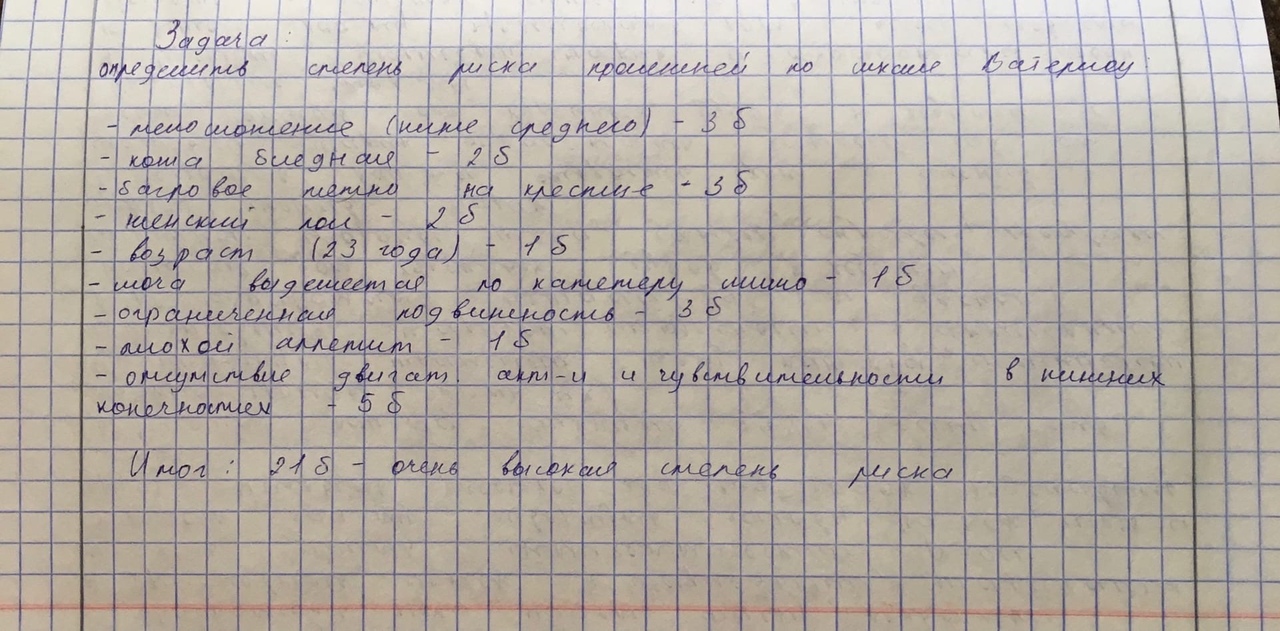 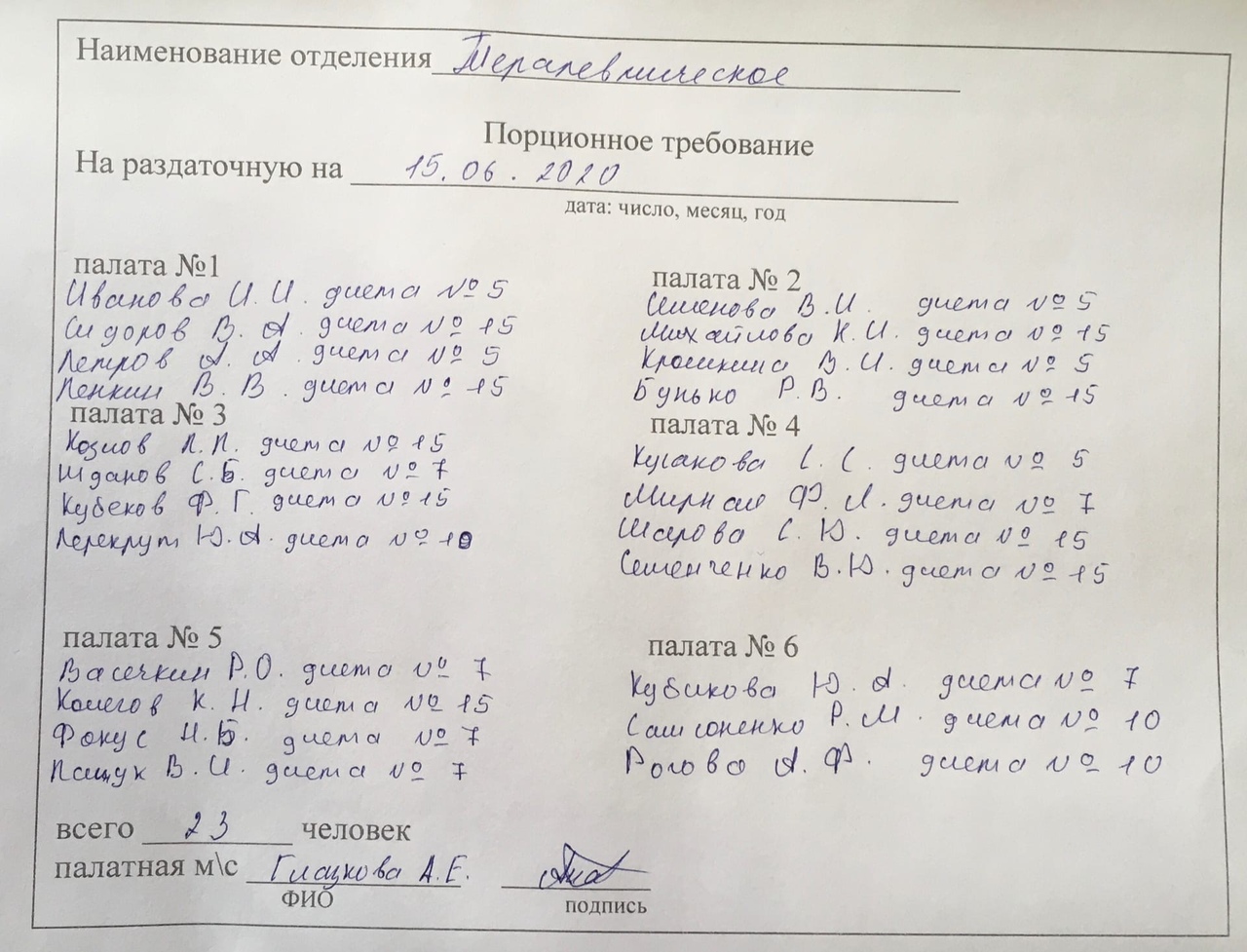 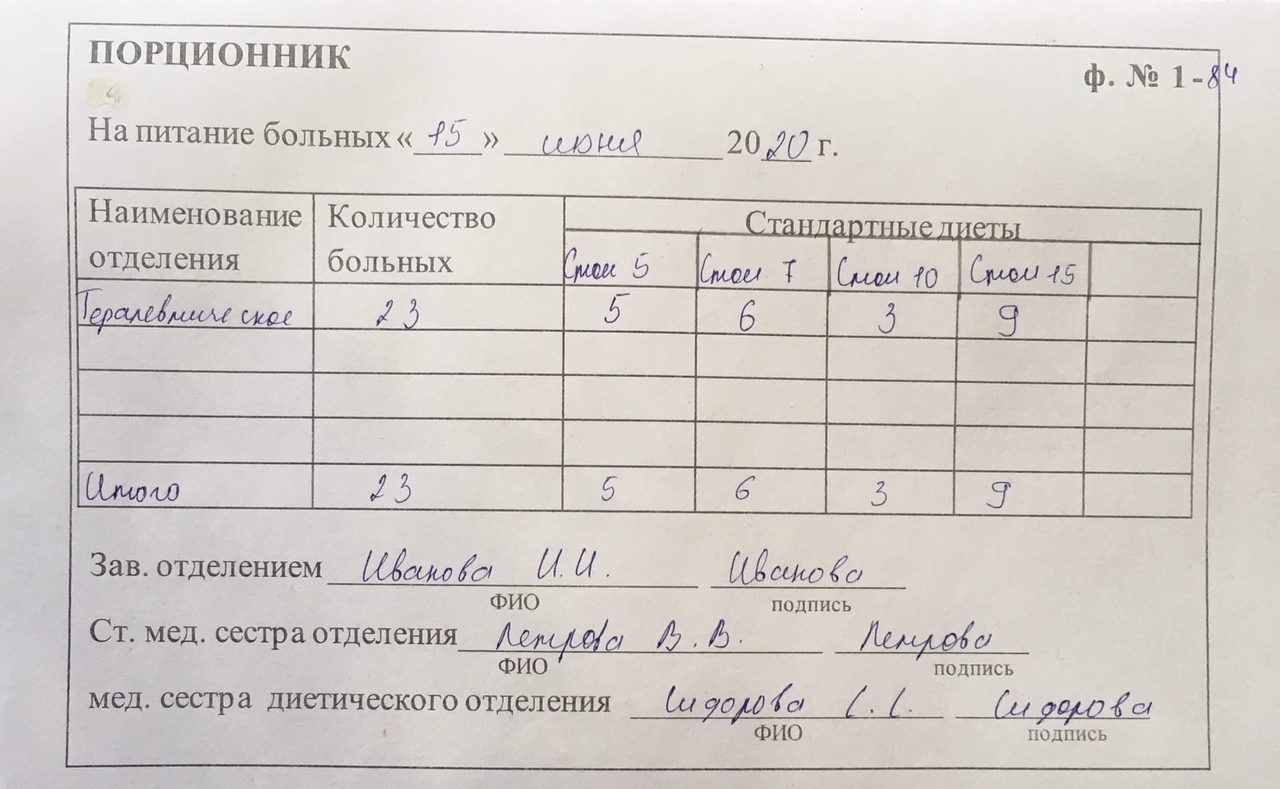 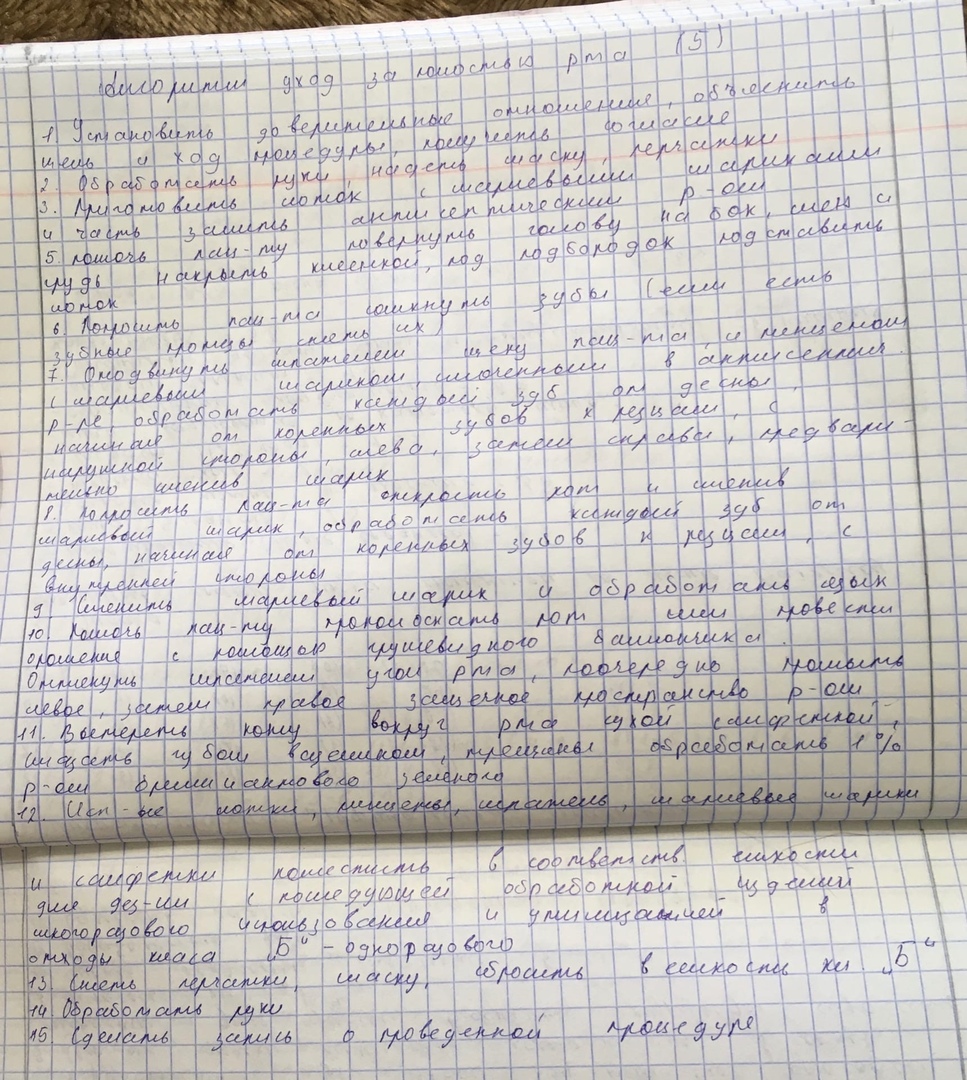 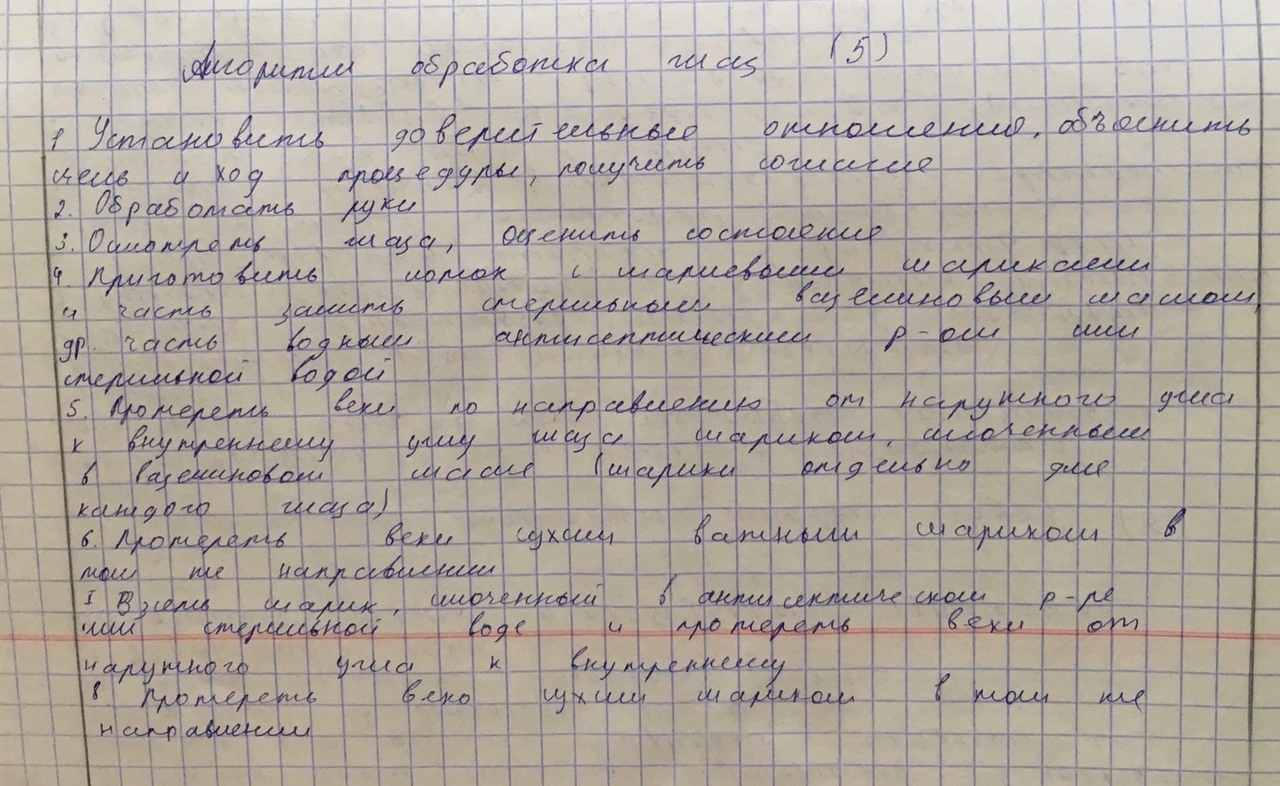 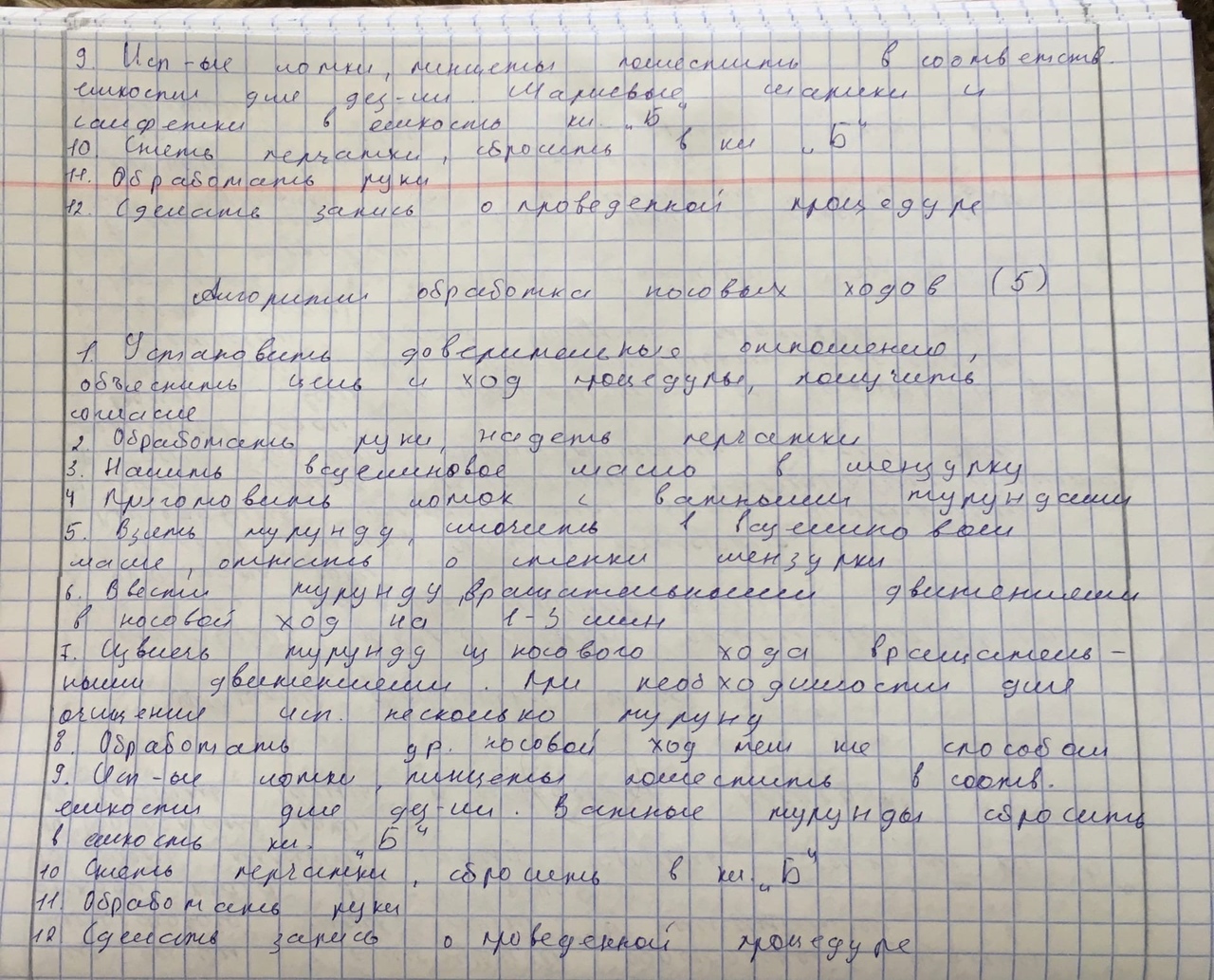 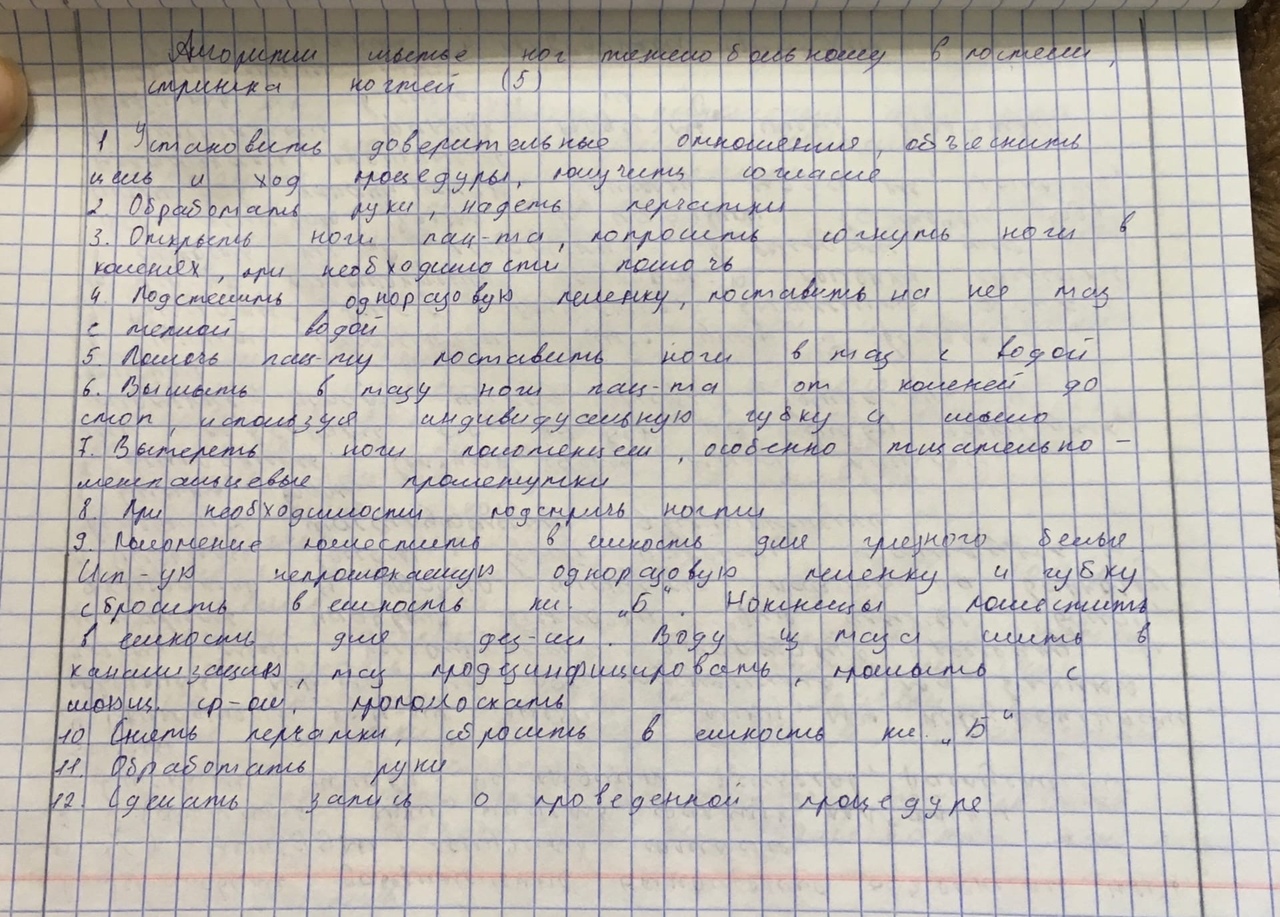 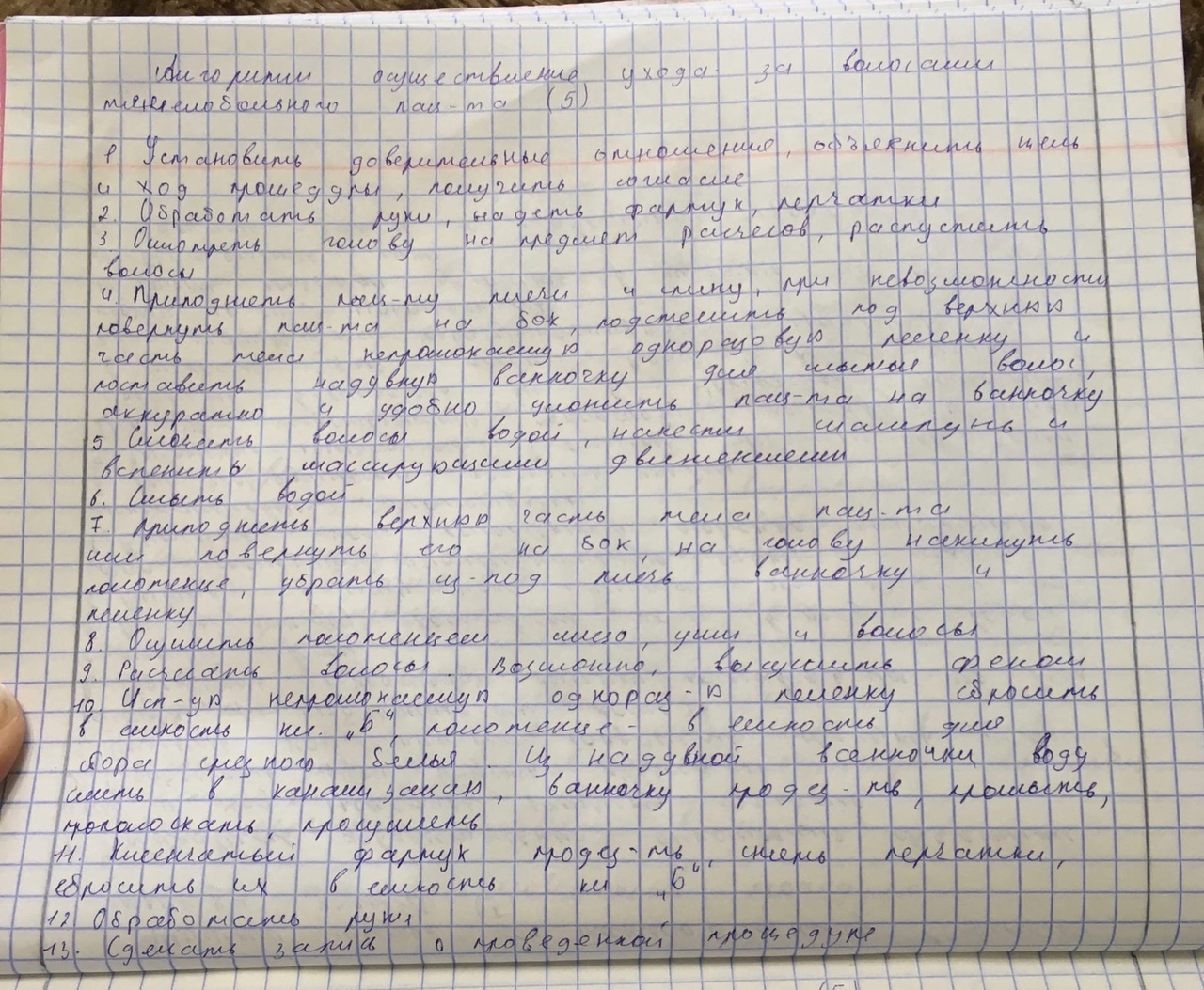 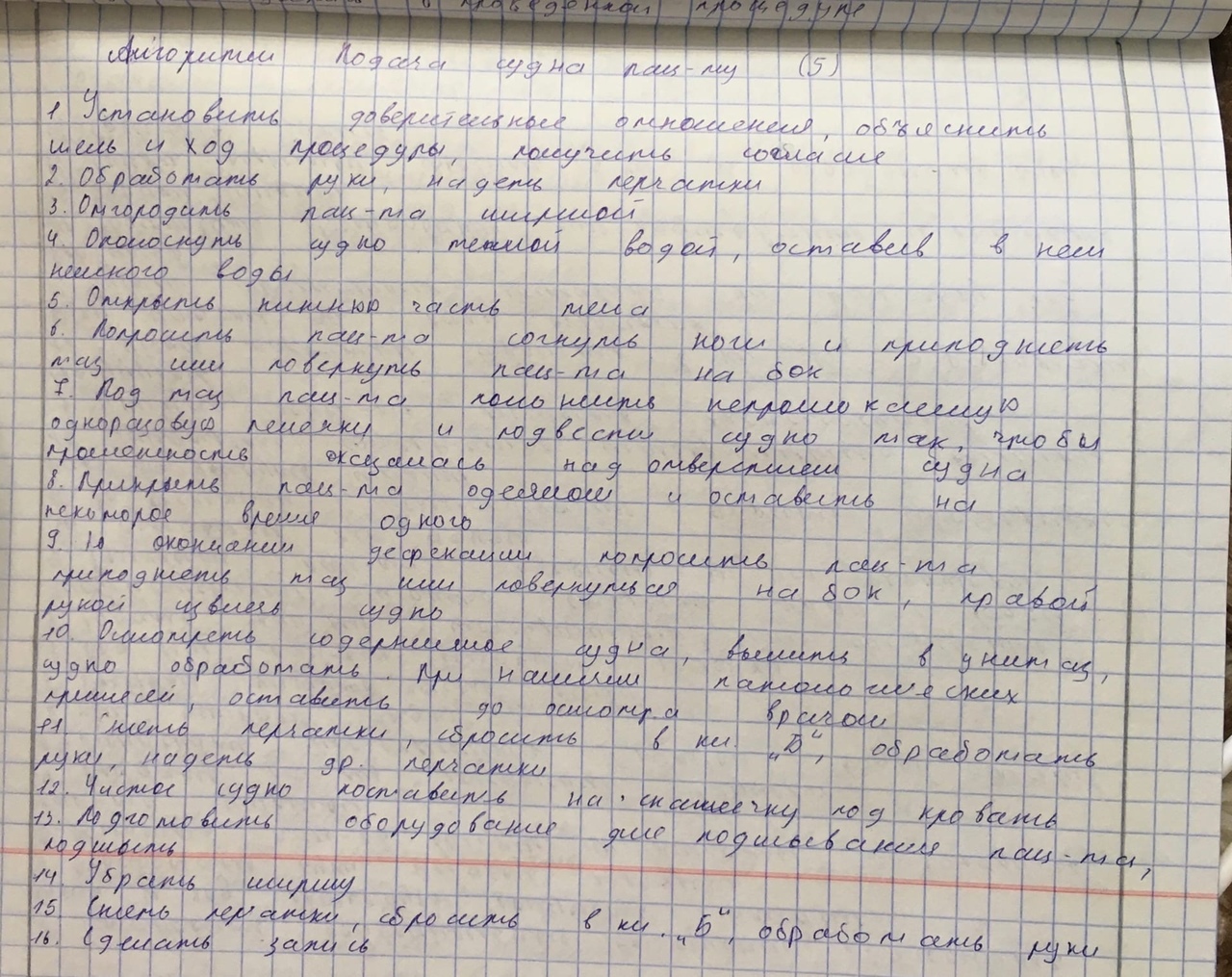 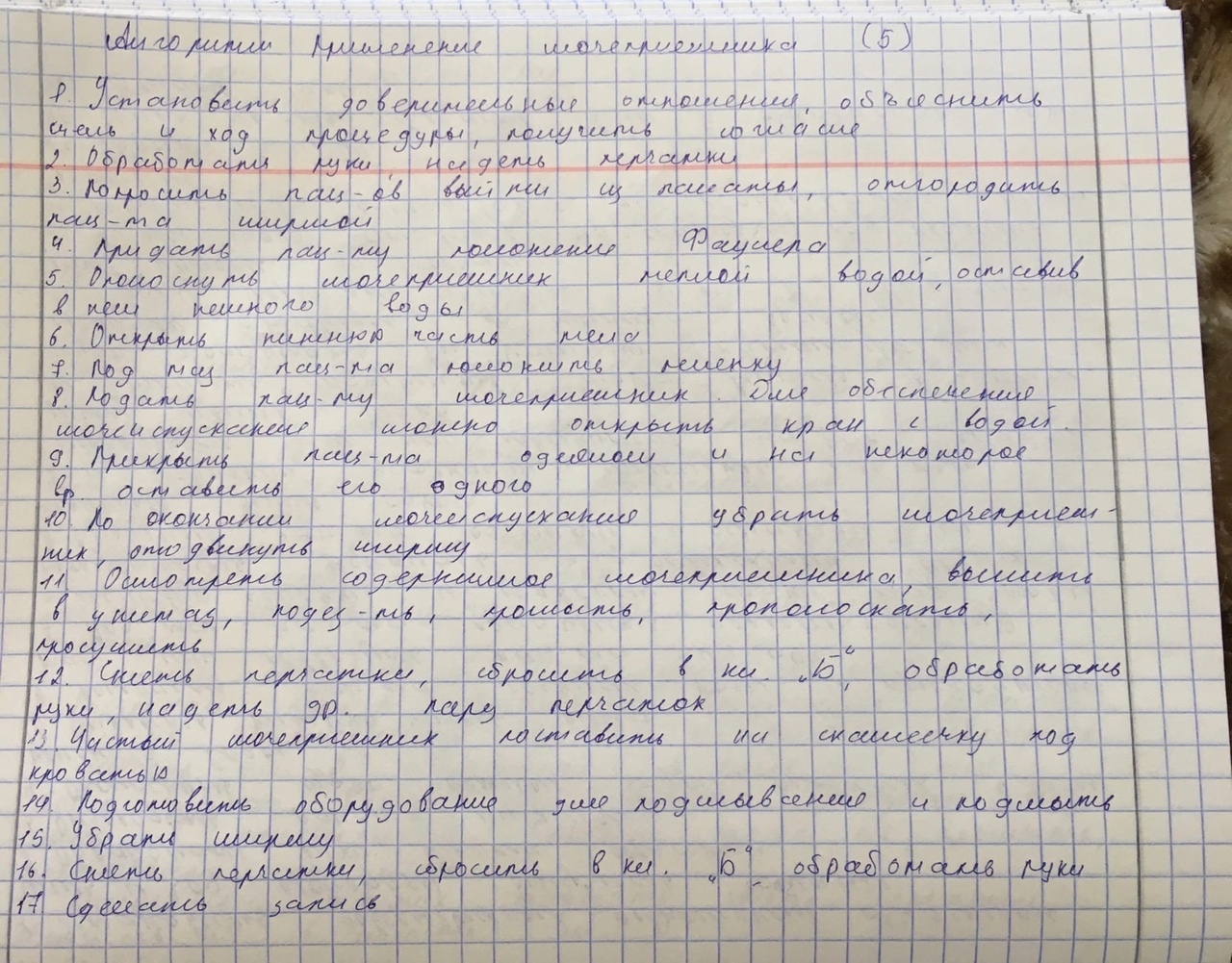 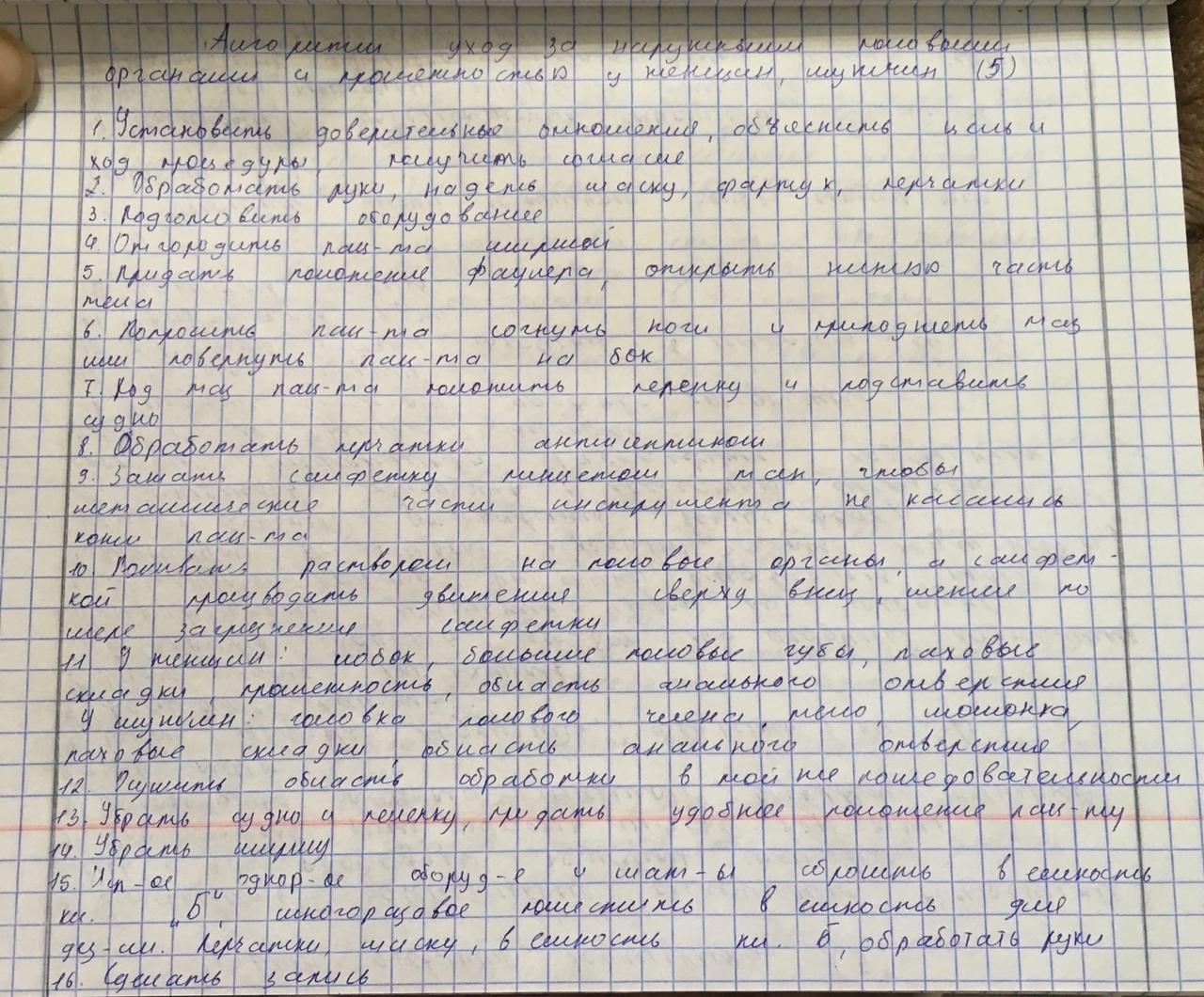 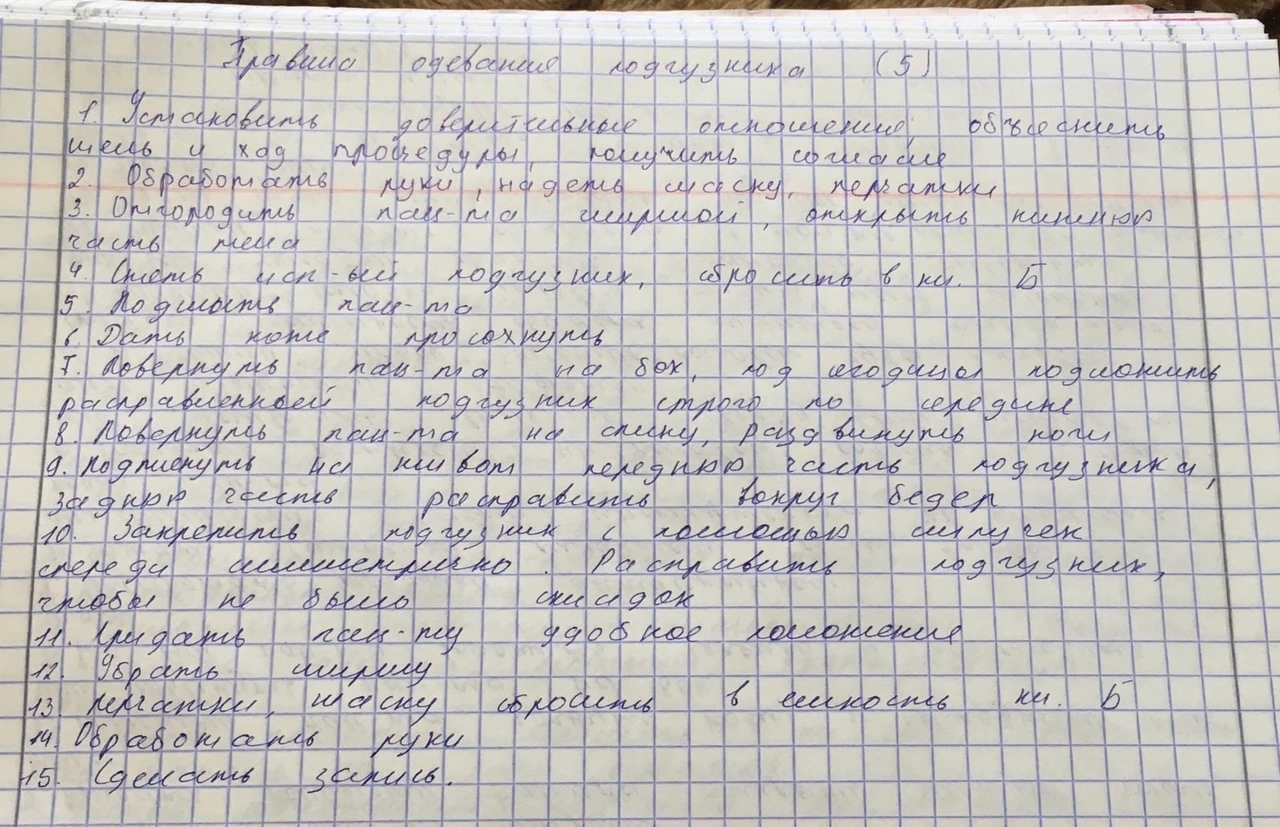 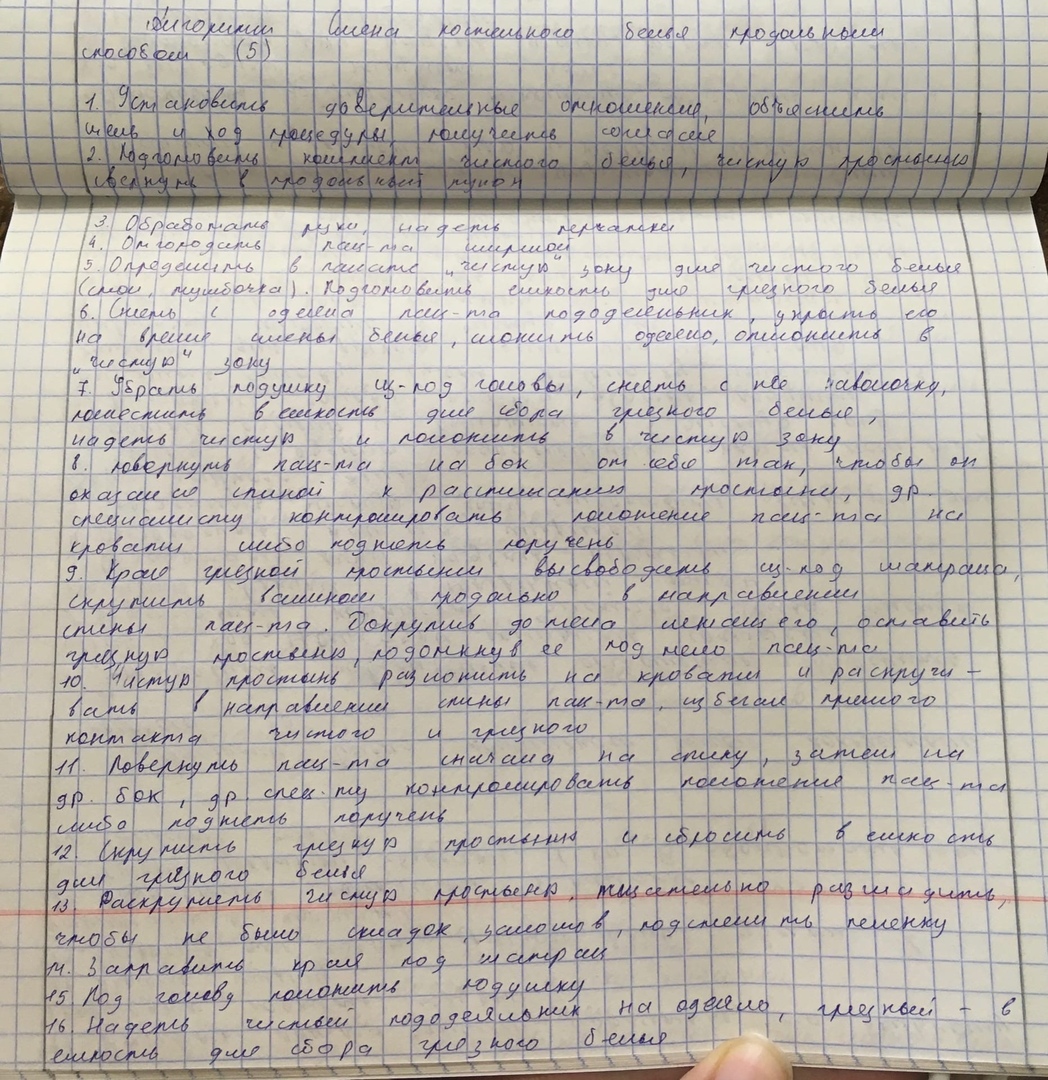 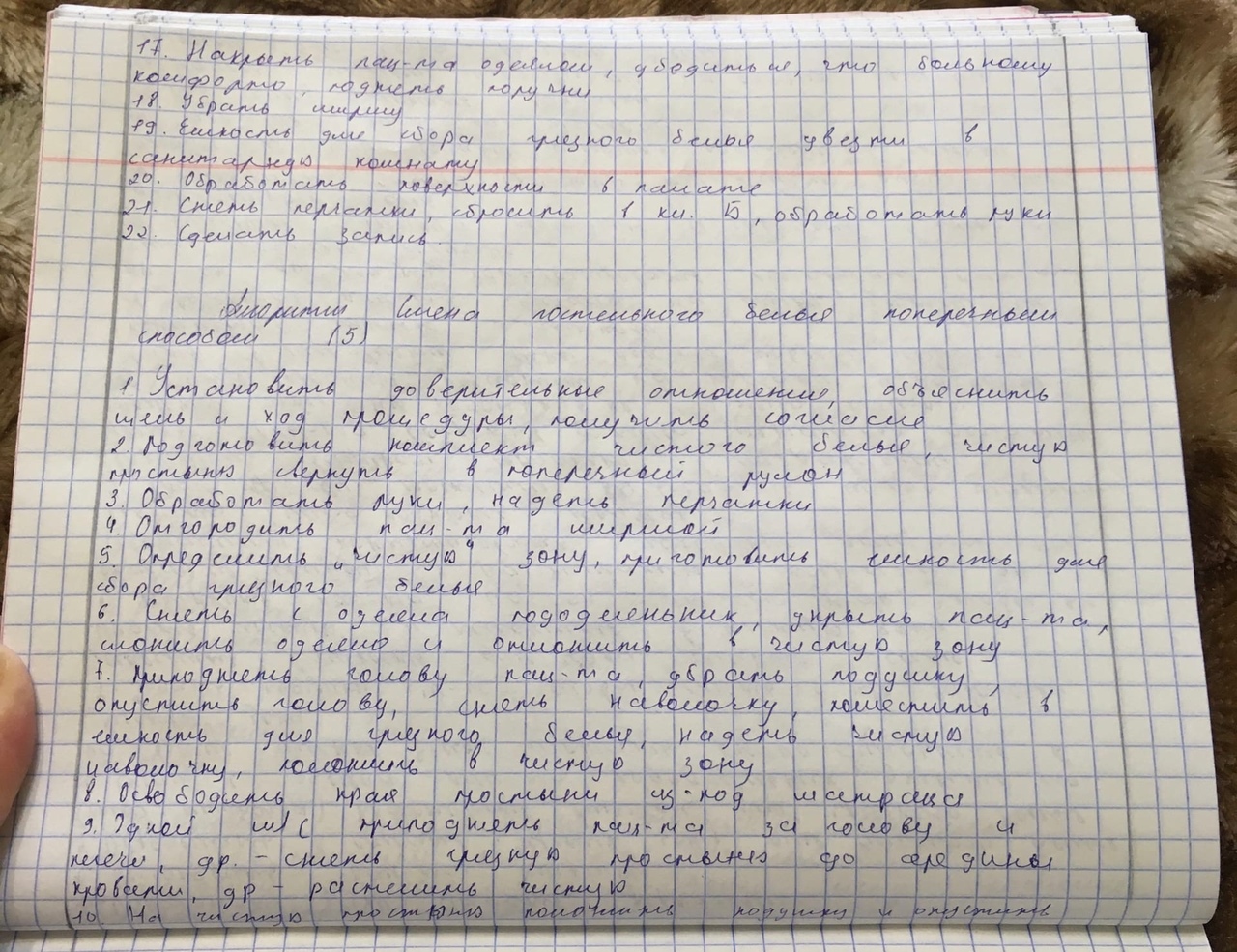 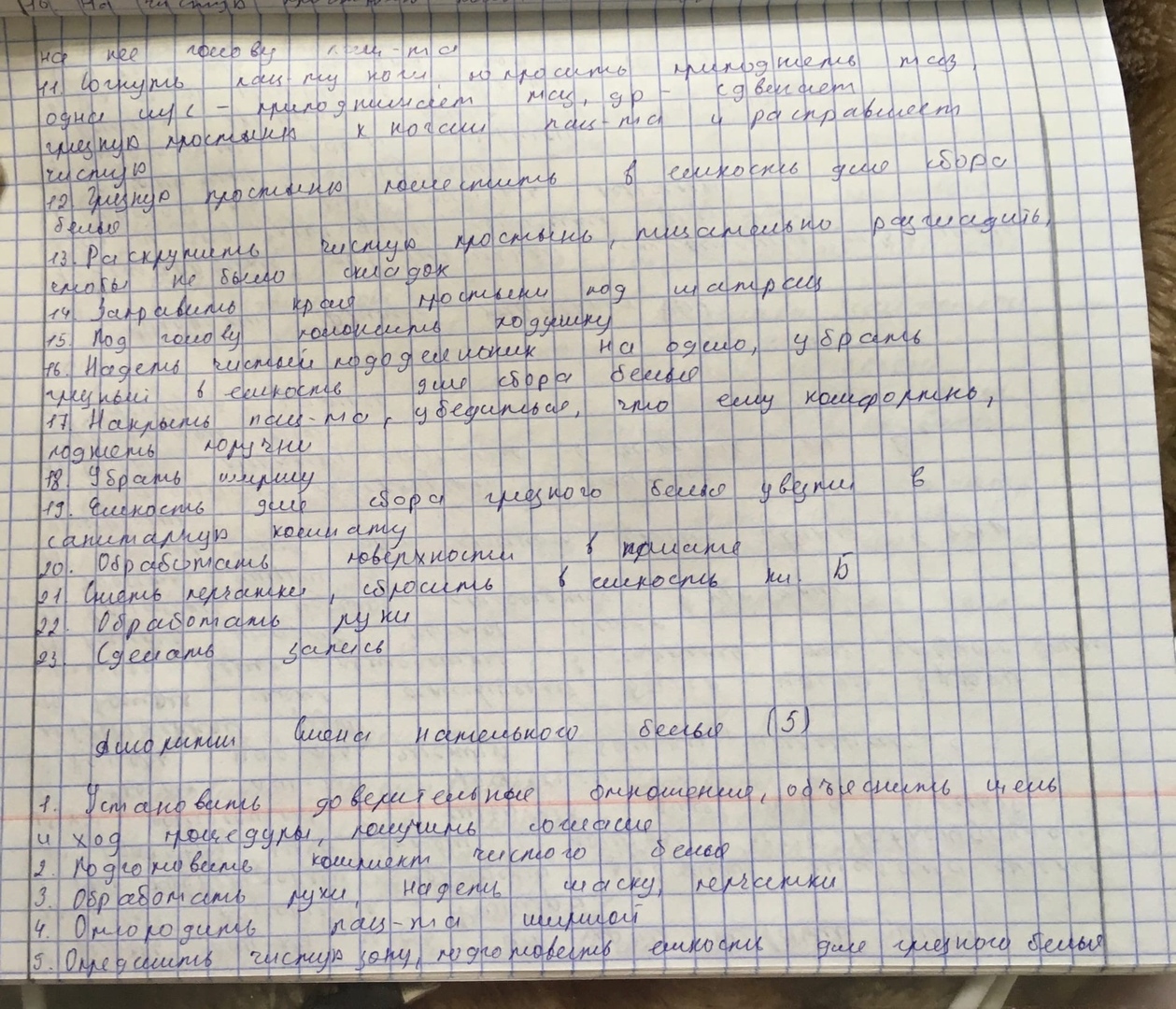 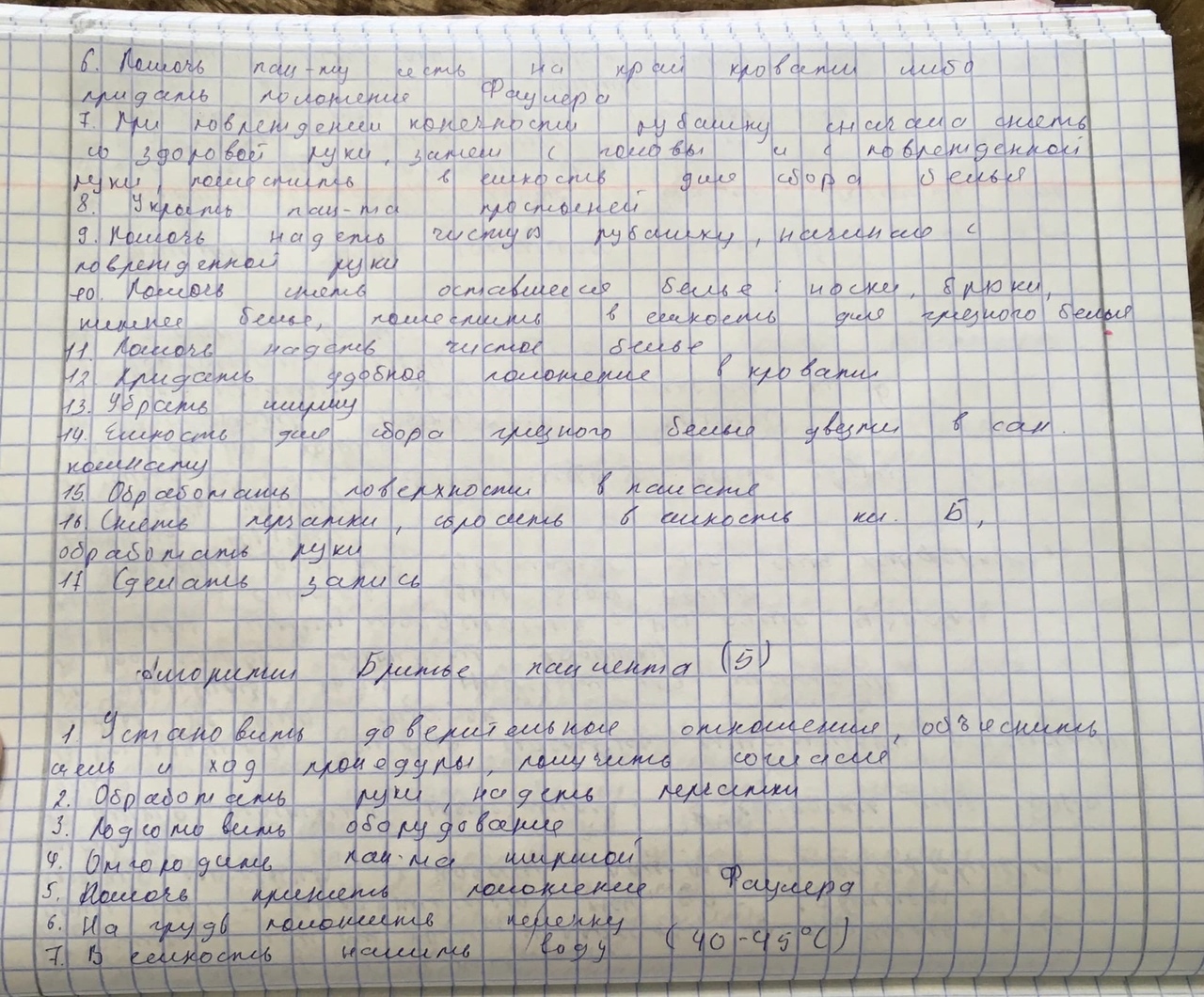 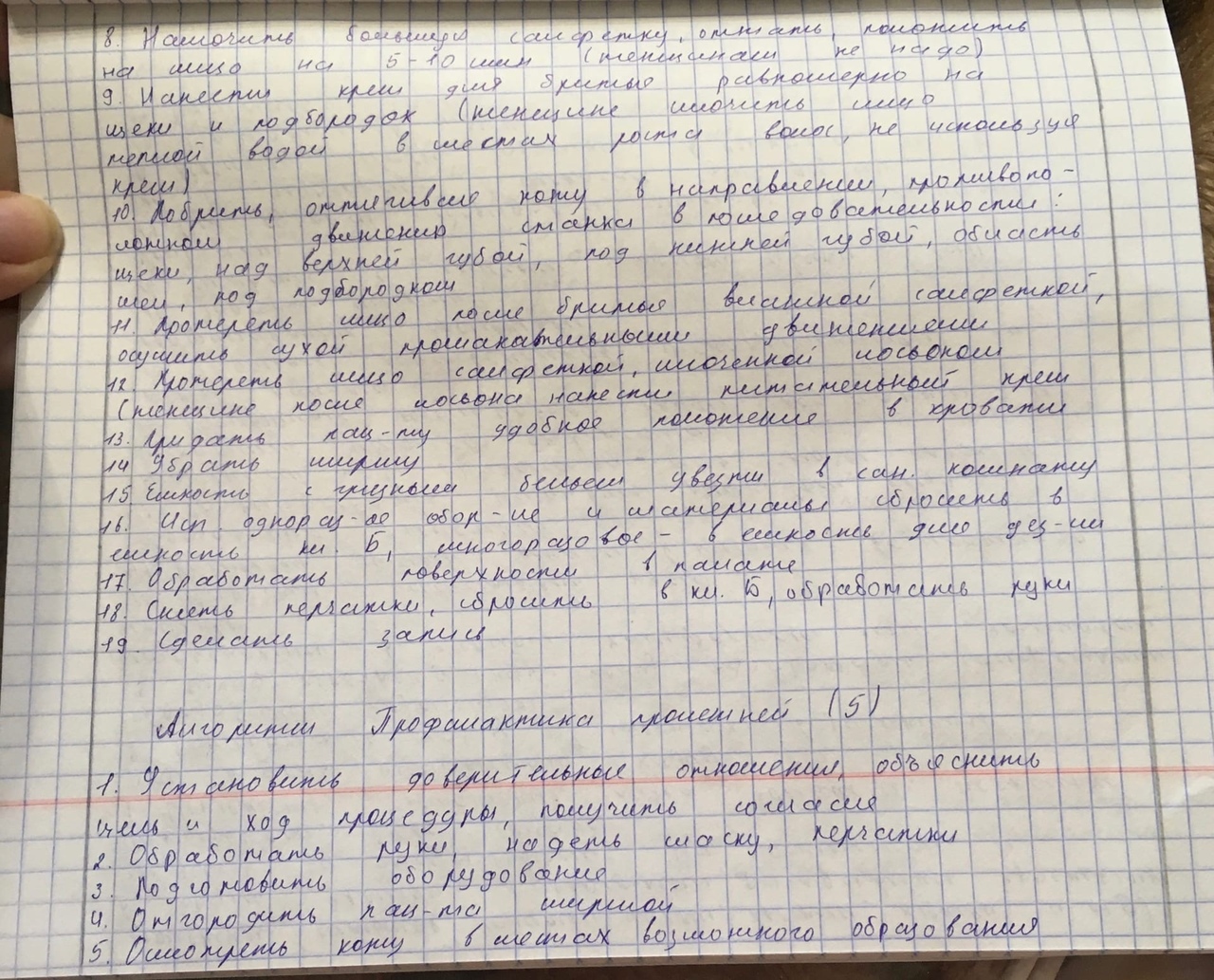 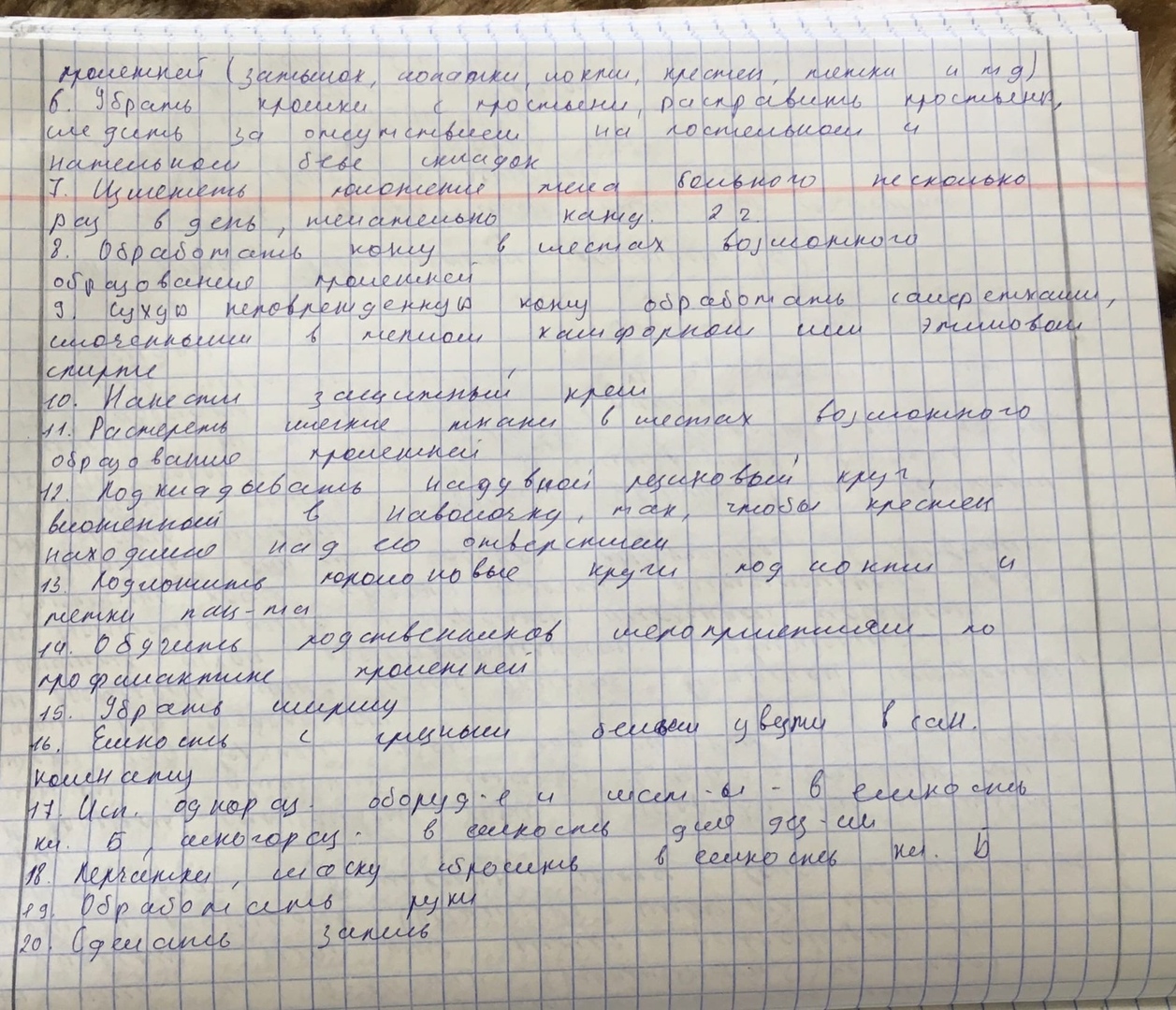 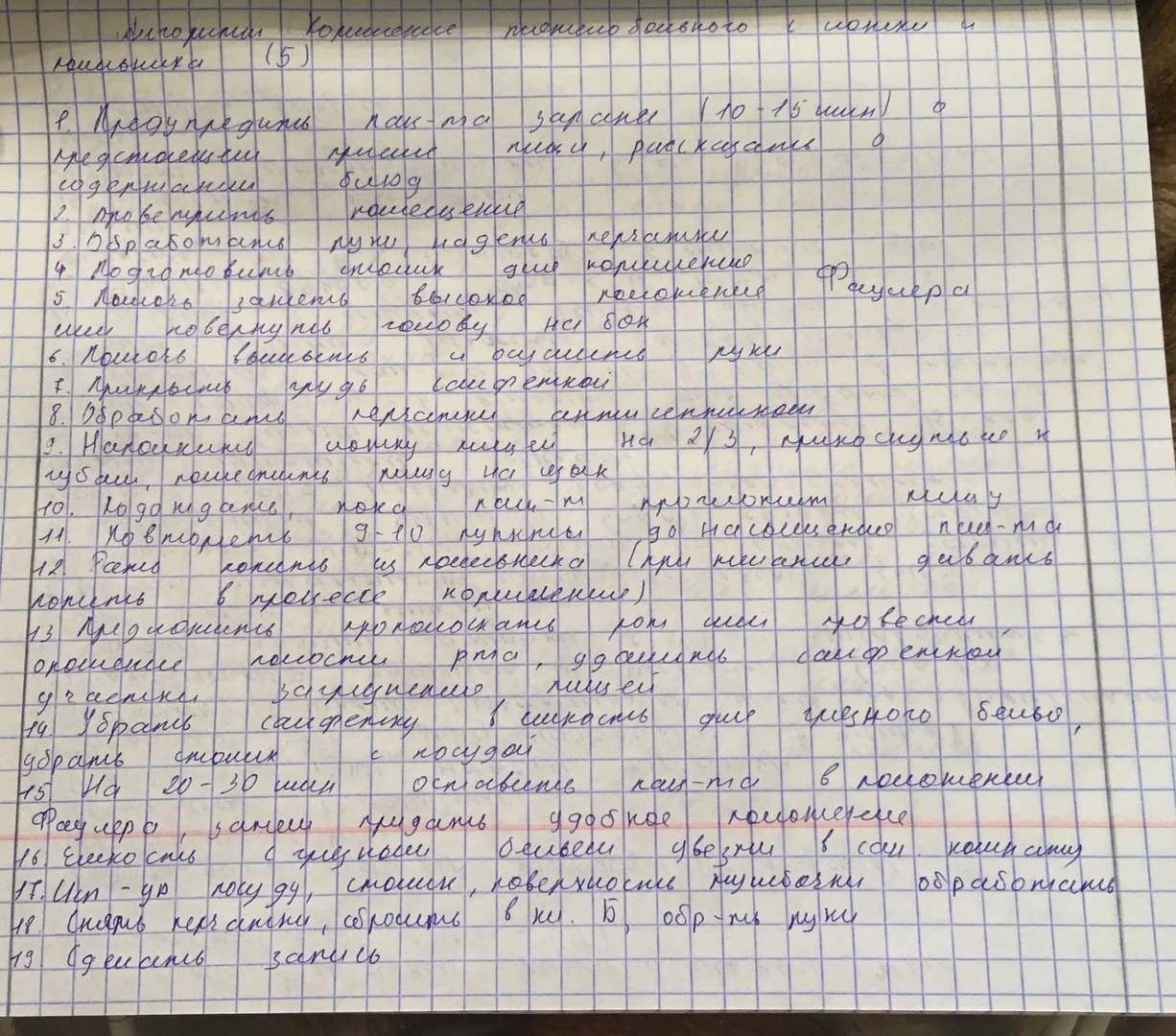 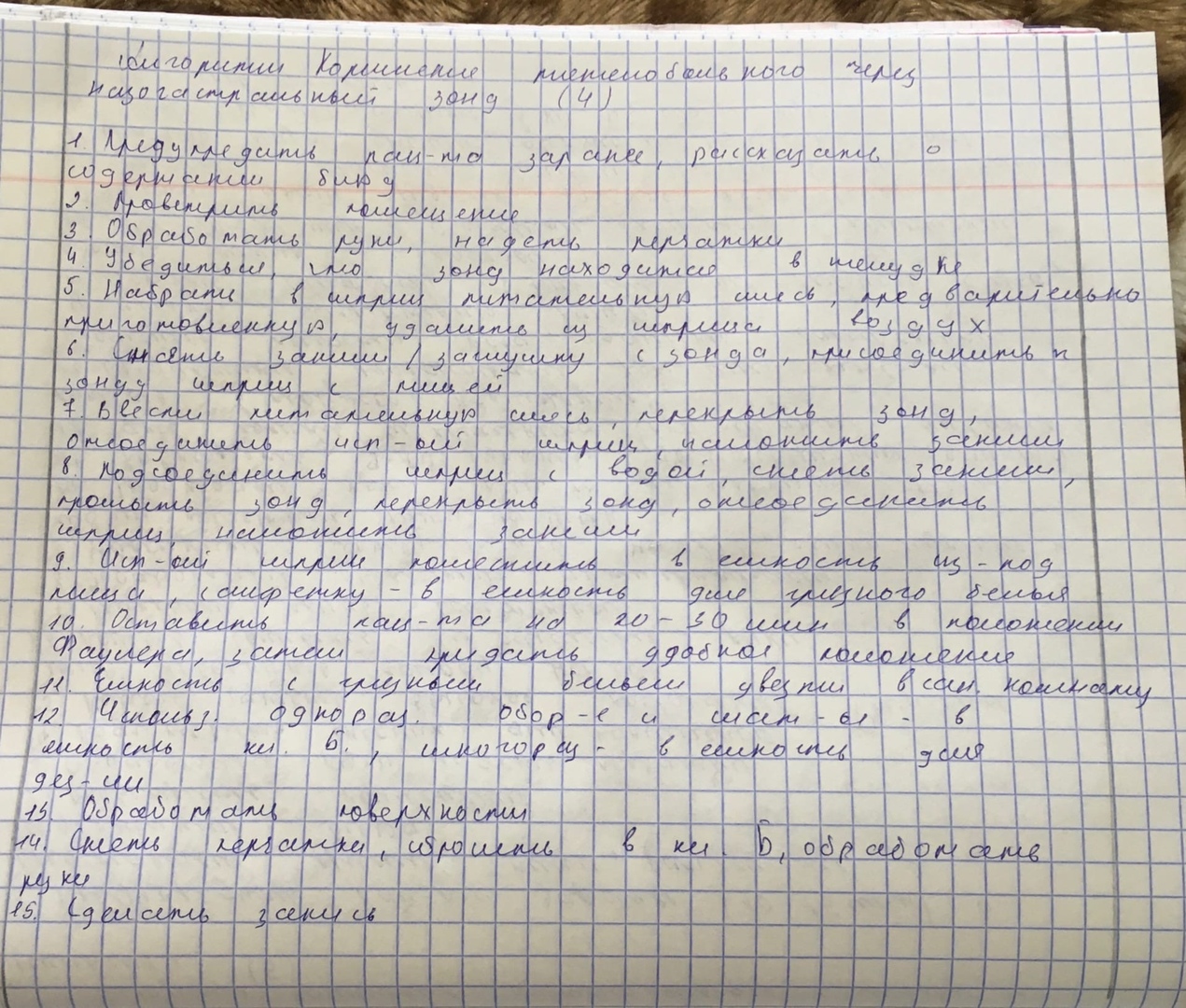 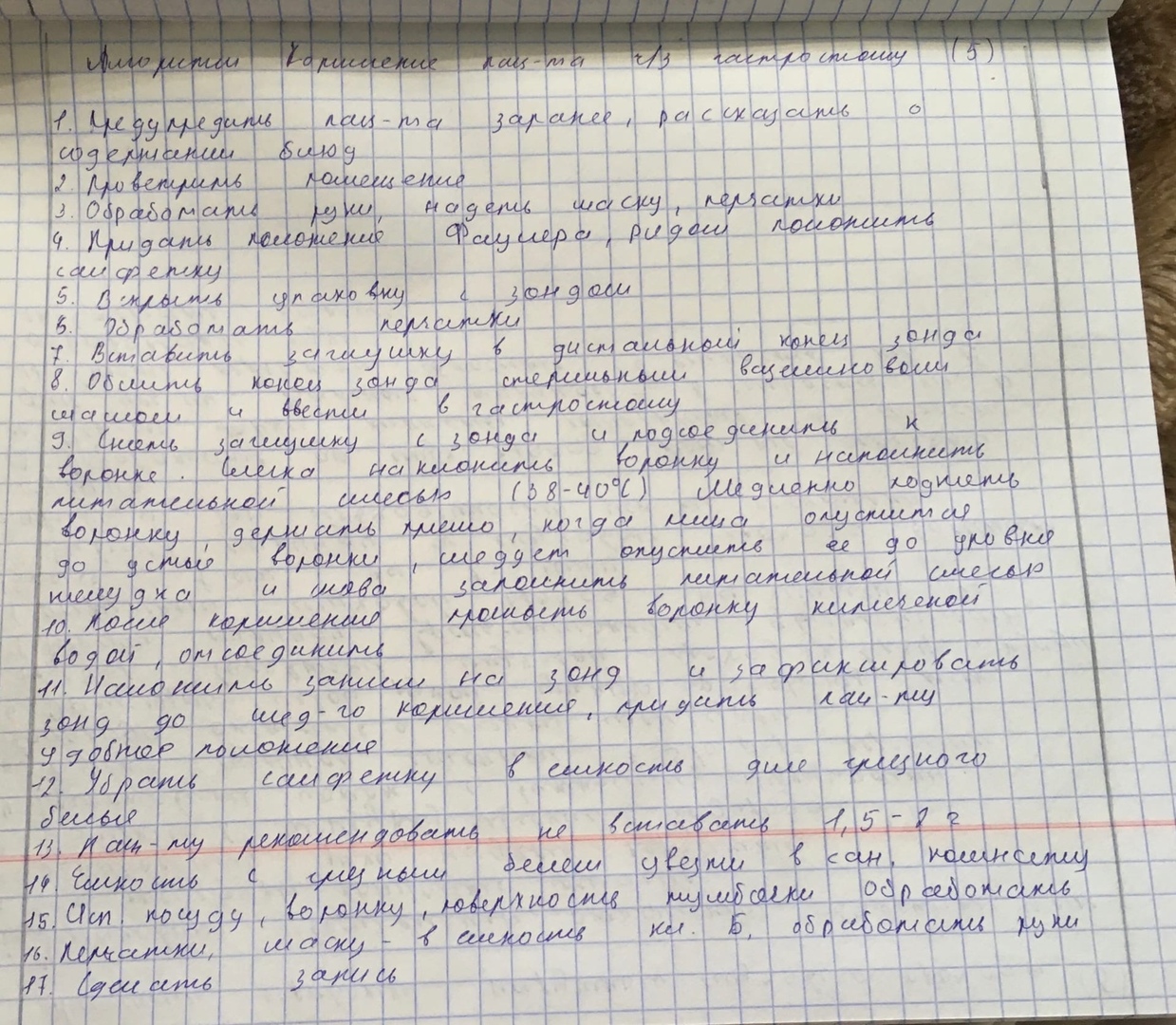 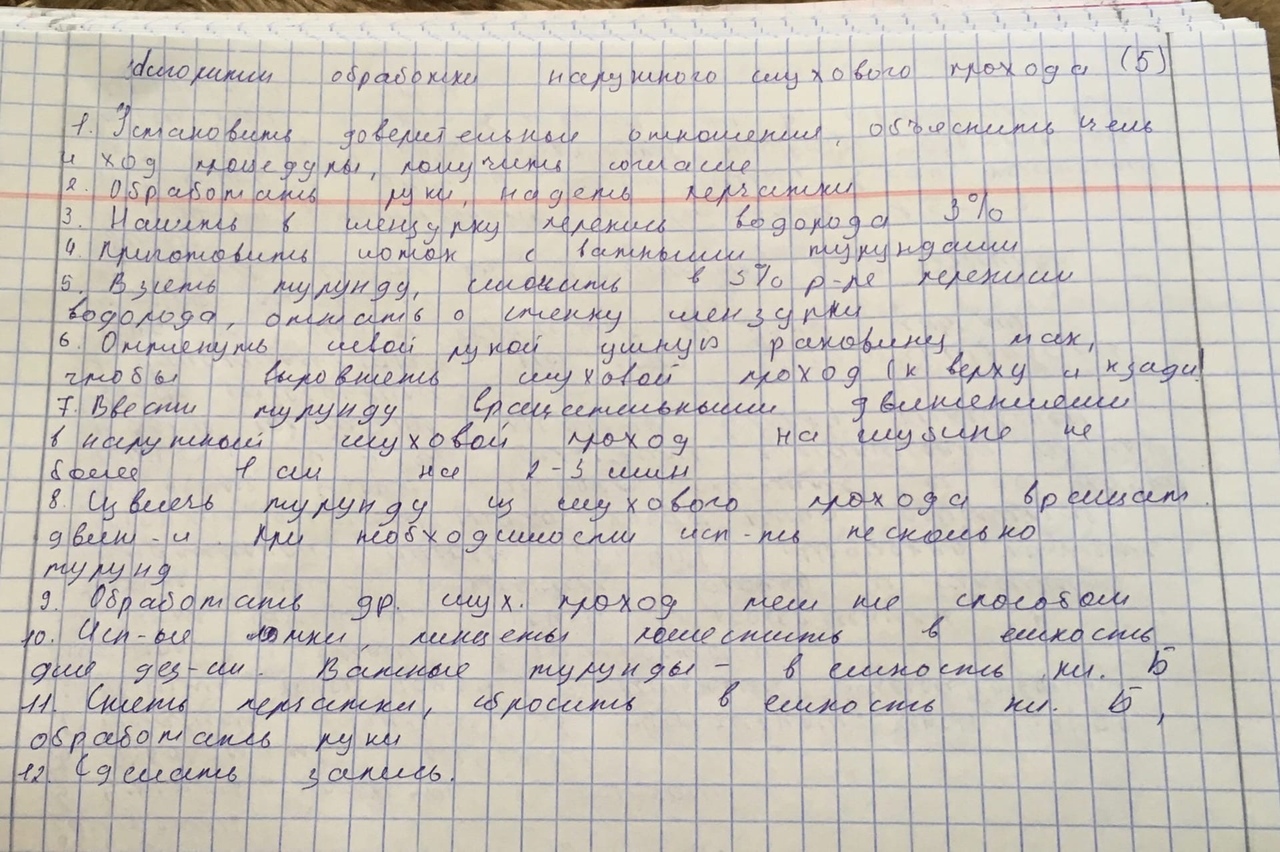 Тест : отсутствует тест по личной гигиене?Задача+Алгоритмы по результатам самооценки: +Заполнение документации: +.Итоговая оценка: Оценка 5 (отл.)Сделайте и отправьте тест, чтобы не снижать оценку!